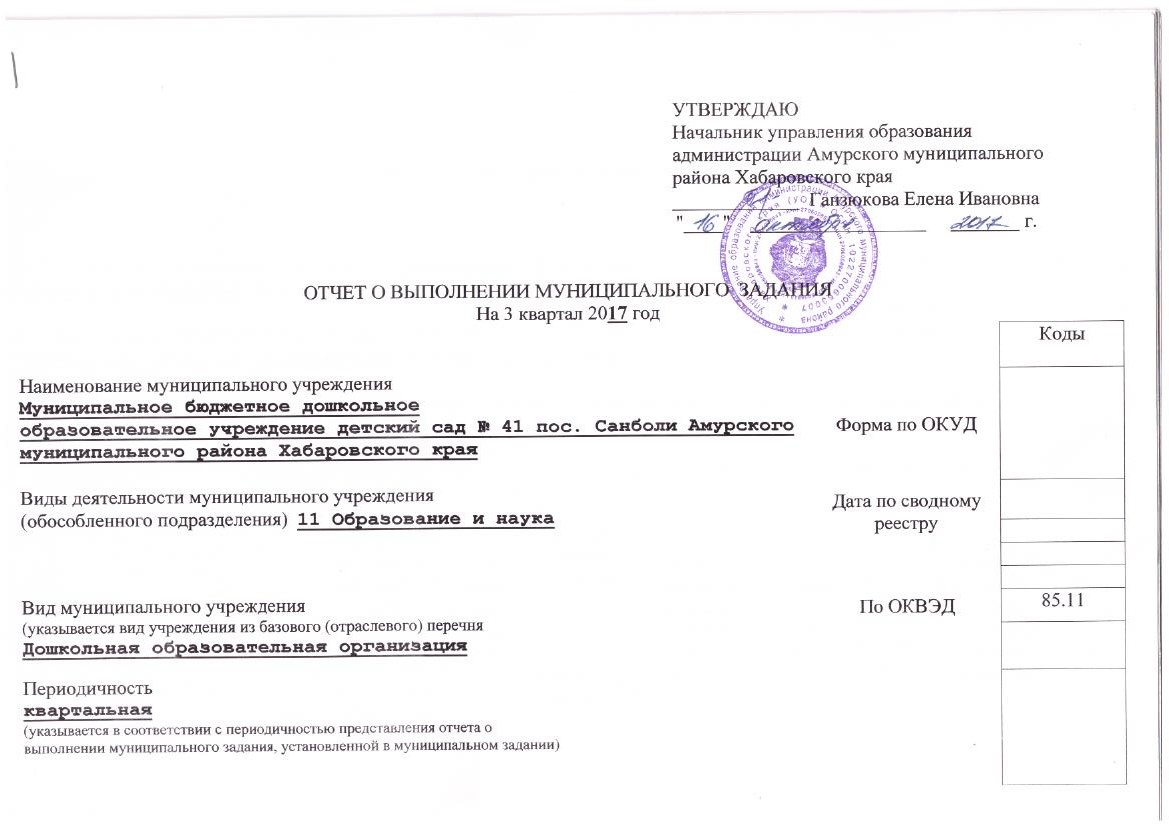 Часть 1. Сведения об оказываемых муниципальных услугах <1>Раздел  1 Раздел   2Раздел   6Заведующий МБДОУ № 41 пос. Санболи      ___________________________________В.В.Пермякова"___" __________ 20__ г.Муниципальное бюджетное дошкольное образовательное учреждение детский сад № 41 пос.Санболи Амурского муниципального района Хабаровского края                                Пояснительная записка к Муниципальному заданию за 3 квартал 2017 годаКоличество детей в 3 квартале 2017 года составляло 39, из них 7 детей в возрасте от 1,5 до 3 лет, 32 ребенка в возрасте от 3 лет до 8 лет.Посещаемость воспитанников за 3 квартал 2017 года  с1,5 до 3 лет  ниже установленной на 4 % , в связи с отпусками родителей и детей.Посещаемость воспитанников за 3 квартал с 3 до 8 лет соответствует установленной в муниципальном задании.Пропусков по болезни в 3 квартале 2017 года нетНаименование муниципальной услуги      Реализация  основныхобщеобразовательных программ дошкольного образованияУникальный номер по базовому (отраслевому) перечню11.784.0Наименование потребителей муниципальной услугиФизические  лица  в  возрасте от 1 года  до  3  летУникальный номер по базовому (отраслевому) перечню11.784.0Уникальный номер по базовому (отраслевому) перечню11.784.0Сведения о фактическом достижении показателей, характеризующие объем и (или) качество муниципальной услугиСведения о фактическом достижении показателей, характеризующие объем и (или) качество муниципальной услугиСведения о фактическом достижении показателей, характеризующие объем и (или) качество муниципальной услугиСведения о фактическом достижении показателей, характеризующие качество муниципальной услуги <2>:Сведения о фактическом достижении показателей, характеризующие качество муниципальной услуги <2>:Сведения о фактическом достижении показателей, характеризующие качество муниципальной услуги <2>:Уникальный номер реестровой записиПоказатель, характеризующий содержание муниципальнойуслугиПоказатель, характеризующий содержание муниципальнойуслугиПоказатель, характеризующий содержание муниципальнойуслугиПоказатель, характеризующий условия (формы) оказания муниципальной услугиПоказатель, характеризующий условия (формы) оказания муниципальной услугиПоказатель качества муниципальной услугиПоказатель качества муниципальной услугиПоказатель качества муниципальной услугиПоказатель качества муниципальной услугиПоказатель качества муниципальной услугиПоказатель качества муниципальной услугиПоказатель качества муниципальной услугиПоказатель качества муниципальной услугиУникальный номер реестровой записиПоказатель, характеризующий содержание муниципальнойуслугиПоказатель, характеризующий содержание муниципальнойуслугиПоказатель, характеризующий содержание муниципальнойуслугиПоказатель, характеризующий условия (формы) оказания муниципальной услугиПоказатель, характеризующий условия (формы) оказания муниципальной услугинаименование показателяединица измерения по ОКЕИединица измерения по ОКЕИутверждено в муниципальном задании на годисполнено на отчетную датудопустимое (возможное) отклонениеотклонение, превышающее допустимое (возможное) значениепричина отклоненияУникальный номер реестровой записи______ (наименование показателя)______ (наименование показателя)______ (наименование показателя)______ (наименование показателя)_____ (наименование показателя)наименование показателянаименованиекодутверждено в муниципальном задании на годисполнено на отчетную датудопустимое (возможное) отклонениеотклонение, превышающее допустимое (возможное) значениепричина отклонения1234567891011121314000000000000830610411784000301000201002100103Не указаноНе указаноОт 1 до 3 леточнаяКачество подготовки воспитанников образовательного учреждения к обучению в школеПроцент 0017070,2000000000000830610411784000301000201002100103Не указаноНе указаноОт 1 до 3 леточнаяУдовлетворенность родителей (законных представителей) качеством и доступностью услуги (% от числа опрошенных)Процент 0028591000000000000830610411784000301000201002100103Не указаноНе указаноОт 1 до 3 леточнаяОптимальная укомплектованность учреждения педагогическими кадрамиПроцент 003100100Сведения о фактическом достижении показателей, характеризующие объем муниципальной услуги:Уникальный номер реестровой записиПоказатель, характеризующий содержание муниципальной услугиПоказатель, характеризующий содержание муниципальной услугиПоказатель, характеризующий содержание муниципальной услугиПоказатель, характеризующий условия (формы) оказания муниципальной услугиПоказатель, характеризующий условия (формы) оказания муниципальной услугиПоказатель объема муниципальной услугиПоказатель объема муниципальной услугиПоказатель объема муниципальной услугиПоказатель объема муниципальной услугиПоказатель объема муниципальной услугиПоказатель объема муниципальной услугиПоказатель объема муниципальной услугиПоказатель объема муниципальной услугиСредний размер платы (цена, тариф)Уникальный номер реестровой записиПоказатель, характеризующий содержание муниципальной услугиПоказатель, характеризующий содержание муниципальной услугиПоказатель, характеризующий содержание муниципальной услугиПоказатель, характеризующий условия (формы) оказания муниципальной услугиПоказатель, характеризующий условия (формы) оказания муниципальной услугинаименование показателяединица измерения по ОКЕИединица измерения по ОКЕИутверждено в муниципальном задании на годисполнено на отчетную датудопустимое (возможное) отклонениеотклонение, превышающее допустимое (возможное) значениепричина отклоненияСредний размер платы (цена, тариф)Уникальный номер реестровой записи______ (наименование показателя)______ (наименование показателя)_____ (наименование показателя)______ (наименование показателя)______ (наименование показателя)наименование показателянаименованиекодутверждено в муниципальном задании на годисполнено на отчетную датудопустимое (возможное) отклонениеотклонение, превышающее допустимое (возможное) значениепричина отклоненияСредний размер платы (цена, тариф)123456789101112131415000000000000830610411784000301000201002100103Не указаноНе указано От 1 до 3 леточнаяЧисло обучающихсяЧеловек 00177000000000000830610411784000301000201002100103Не указаноНе указано От 1 до 3 леточнаяНаименование муниципальной услуги      Реализация  основныхобщеобразовательных программ дошкольного образованияУникальный номер по базовому (отраслевому) перечню11.787.0Категории потребителей муниципальной услугиФизические  лица  в  возрасте  с 3 лет до  8  летУникальный номер по базовому (отраслевому) перечню11.787.0Уникальный номер по базовому (отраслевому) перечню11.787.0Сведения о фактическом достижении показателей, характеризующие объем и (или) качество муниципальной услугиСведения о фактическом достижении показателей, характеризующие объем и (или) качество муниципальной услугиСведения о фактическом достижении показателей, характеризующие объем и (или) качество муниципальной услугиСведения о фактическом достижении показателей, характеризующие качество муниципальной услуги <2>:Сведения о фактическом достижении показателей, характеризующие качество муниципальной услуги <2>:Сведения о фактическом достижении показателей, характеризующие качество муниципальной услуги <2>:Уникальный номер реестровой записиПоказатель, характеризующий содержание работыПоказатель, характеризующий содержание работыПоказатель, характеризующий содержание работыПоказатель, характеризующий условия (формы) выполнения работыПоказатель, характеризующий условия (формы) выполнения работыПоказатель качества работыПоказатель качества работыПоказатель качества работыПоказатель качества работыПоказатель качества работыПоказатель качества работыПоказатель качества работыПоказатель качества работыУникальный номер реестровой записиПоказатель, характеризующий содержание работыПоказатель, характеризующий содержание работыПоказатель, характеризующий содержание работыПоказатель, характеризующий условия (формы) выполнения работыПоказатель, характеризующий условия (формы) выполнения работынаименование показателяединица измерения по ОКЕИединица измерения по ОКЕИутверждено в муниципальном задании на годисполнено на отчетную датудопустимое (возможное) отклонениеотклонение, превышающее допустимое (возможное) значениепричина отклоненияУникальный номер реестровой записи______ (наименование показателя)______ (наименование показателя)______ (наименование показателя)______ (наименование показателя)_____ (наименование показате-ля)наименование показателянаименованиекодутверждено в муниципальном задании на годисполнено на отчетную датудопустимое (возможное) отклонениеотклонение, превышающее допустимое (возможное) значениепричина отклонения123456789101112131411784000301000301001100Не указано Дети с 3 до 8 летНе указаноОчная Качество подготовки воспитанников образовательного учреждения к обучению в школеПроцент0017072,411784000301000301001100Не указано Дети с 3 до 8 летНе указаноОчная Оптимальная укомплектованность учреждения квалифицированными педагогическими кадрамиПроцент 00210010011784000301000301001100Не указано Дети с 3 до 8 летНе указаноОчная удовлетворенность родителей (законных представителей) качеством и доступностью услуги (% от числа опрошенных)Процент 0038591Сведения о фактическом достижении показателей, характеризующих объем работы:Уникальный номер реестровой записиПоказатель, характеризующий содержание работыПоказатель, характеризующий содержание работыПоказатель, характеризующий содержание работыПоказатель, характеризующий условия (формы) выполнения работыПоказатель, характеризующий условия (формы) выполнения работыПоказатель объема работыПоказатель объема работыПоказатель объема работыПоказатель объема работыПоказатель объема работыПоказатель объема работыПоказатель объема работыПоказатель объема работыУникальный номер реестровой записиПоказатель, характеризующий содержание работыПоказатель, характеризующий содержание работыПоказатель, характеризующий содержание работыПоказатель, характеризующий условия (формы) выполнения работыПоказатель, характеризующий условия (формы) выполнения работынаименование показателяединица измерения по ОКЕИединица измерения по ОКЕИутверждено в муниципальном задании на годисполнено на отчетную датудопустимое (возможное) отклонениеотклонение, превышающее допустимое (возможное) значениепричина отклоненияУникальный номер реестровой записи______ (наименование показателя)______ (наименование показателя)______ (наименование показателя)______ (наименование показателя)______(наименование показателя)наименование показателянаименованиекодутверждено в муниципальном задании на годисполнено на отчетную датудопустимое (возможное) отклонениеотклонение, превышающее допустимое (возможное) значениепричина отклонения123456789101112131411784000301000301001100Не указано Дети с 3 до 8 летНе указаноОчная Число обучающихсячеловек001323211784000301000301001100Не указано Дети с 3 до 8 летНе указаноОчная 11784000301000301001100Не указано Дети с 3 до 8 летНе указаноОчная 11784000301000301001100Не указано Дети с 3 до 8 летНе указаноОчная Наименование муниципальной услуги      Присмотр и уходНаименование муниципальной услуги      Присмотр и уходНаименование муниципальной услуги      Присмотр и уходНаименование муниципальной услуги      Присмотр и уходНаименование муниципальной услуги      Присмотр и уходНаименование муниципальной услуги      Присмотр и уходНаименование муниципальной услуги      Присмотр и уходНаименование муниципальной услуги      Присмотр и уходНаименование муниципальной услуги      Присмотр и уходНаименование муниципальной услуги      Присмотр и уходНаименование муниципальной услуги      Присмотр и уходУникальный номер по базовому (отраслевому) перечнюУникальный номер по базовому (отраслевому) перечнюУникальный номер по базовому (отраслевому) перечню11.785.011.785.0Категории потребителей муниципальной услугиФизические  лица  Категории потребителей муниципальной услугиФизические  лица  Категории потребителей муниципальной услугиФизические  лица  Категории потребителей муниципальной услугиФизические  лица  Категории потребителей муниципальной услугиФизические  лица  Категории потребителей муниципальной услугиФизические  лица  Категории потребителей муниципальной услугиФизические  лица  Категории потребителей муниципальной услугиФизические  лица  Категории потребителей муниципальной услугиФизические  лица  Категории потребителей муниципальной услугиФизические  лица  Категории потребителей муниципальной услугиФизические  лица  Уникальный номер по базовому (отраслевому) перечнюУникальный номер по базовому (отраслевому) перечнюУникальный номер по базовому (отраслевому) перечню11.785.011.785.0Уникальный номер по базовому (отраслевому) перечнюУникальный номер по базовому (отраслевому) перечнюУникальный номер по базовому (отраслевому) перечню11.785.011.785.0Сведения о фактическом достижении показателей, характеризующие объем и (или) качество муниципальной услугиСведения о фактическом достижении показателей, характеризующие объем и (или) качество муниципальной услугиСведения о фактическом достижении показателей, характеризующие объем и (или) качество муниципальной услугиСведения о фактическом достижении показателей, характеризующие объем и (или) качество муниципальной услугиСведения о фактическом достижении показателей, характеризующие объем и (или) качество муниципальной услугиСведения о фактическом достижении показателей, характеризующие объем и (или) качество муниципальной услугиСведения о фактическом достижении показателей, характеризующие объем и (или) качество муниципальной услугиСведения о фактическом достижении показателей, характеризующие объем и (или) качество муниципальной услугиСведения о фактическом достижении показателей, характеризующие объем и (или) качество муниципальной услугиСведения о фактическом достижении показателей, характеризующие объем и (или) качество муниципальной услугиСведения о фактическом достижении показателей, характеризующие объем и (или) качество муниципальной услугиСведения о фактическом достижении показателей, характеризующие объем и (или) качество муниципальной услугиСведения о фактическом достижении показателей, характеризующие объем и (или) качество муниципальной услугиСведения о фактическом достижении показателей, характеризующие объем и (или) качество муниципальной услугиСведения о фактическом достижении показателей, характеризующие объем и (или) качество муниципальной услугиСведения о фактическом достижении показателей, характеризующие объем и (или) качество муниципальной услугиСведения о фактическом достижении показателей, характеризующие качество муниципальной услуги <2>:Сведения о фактическом достижении показателей, характеризующие качество муниципальной услуги <2>:Сведения о фактическом достижении показателей, характеризующие качество муниципальной услуги <2>:Сведения о фактическом достижении показателей, характеризующие качество муниципальной услуги <2>:Сведения о фактическом достижении показателей, характеризующие качество муниципальной услуги <2>:Сведения о фактическом достижении показателей, характеризующие качество муниципальной услуги <2>:Сведения о фактическом достижении показателей, характеризующие качество муниципальной услуги <2>:Сведения о фактическом достижении показателей, характеризующие качество муниципальной услуги <2>:Сведения о фактическом достижении показателей, характеризующие качество муниципальной услуги <2>:Сведения о фактическом достижении показателей, характеризующие качество муниципальной услуги <2>:Сведения о фактическом достижении показателей, характеризующие качество муниципальной услуги <2>:Сведения о фактическом достижении показателей, характеризующие качество муниципальной услуги <2>:Сведения о фактическом достижении показателей, характеризующие качество муниципальной услуги <2>:Сведения о фактическом достижении показателей, характеризующие качество муниципальной услуги <2>:Сведения о фактическом достижении показателей, характеризующие качество муниципальной услуги <2>:Сведения о фактическом достижении показателей, характеризующие качество муниципальной услуги <2>:Уникальный номер реестровой записиПоказатель, характеризующий содержание работыПоказатель, характеризующий содержание работыПоказатель, характеризующий содержание работыПоказатель, характеризующий условия (формы) выполнения работыПоказатель, характеризующий условия (формы) выполнения работыПоказатель качества работыПоказатель качества работыПоказатель качества работыПоказатель качества работыПоказатель качества работыПоказатель качества работыПоказатель качества работыПоказатель качества работыПоказатель качества работыПоказатель качества работыПоказатель качества работыУникальный номер реестровой записиПоказатель, характеризующий содержание работыПоказатель, характеризующий содержание работыПоказатель, характеризующий содержание работыПоказатель, характеризующий условия (формы) выполнения работыПоказатель, характеризующий условия (формы) выполнения работынаименование показателяединица измерения по ОКЕИединица измерения по ОКЕИутверждено в муниципальном задании на годисполнено на отчетную датуисполнено на отчетную датудопустимое (возможное) отклонениеотклонение, превышающее допустимое (возможное) значениеотклонение, превышающее допустимое (возможное) значениепричина отклоненияпричина отклоненияУникальный номер реестровой записи______ (наименование показателя)______ (наименование показателя)____ (наименование показателя)______ (наименование показателя)_____ (наименование показате-ля)наименование показателянаименованиекодутверждено в муниципальном задании на годисполнено на отчетную датуисполнено на отчетную датудопустимое (возможное) отклонениеотклонение, превышающее допустимое (возможное) значениеотклонение, превышающее допустимое (возможное) значениепричина отклоненияпричина отклонения123456789101111121313141411785001100400009008100Не указаноНе указаноНе указаноочнаяПосещаемость в группах с 1,5 до 3 летПроцент00165790/61%790/61%4%4%4%Отпуск родителейОтпуск родителей11785001100400009008100Не указаноНе указаноНе указаноочнаяПосещаемость в группах с 3 до 8 летПроцент 002804706/80%4706/80%нетнетнет--11785001100400009008100Не указаноНе указаноНе указаноочнаяПоказатель общей заболеваемости воспитанников образовательного учрежденияЧеловеко-день003 10,6 244/6,3 244/6,34,34,34,311785001100400009008100Не указаноНе указаноНе указаноочнаяВыполнение натуральных норм питания в соответствии санитарно-эпидемиологическим требованиямПроцент 00410010010011785001100400009008100Не указаноНе указаноНе указаноочнаяудовлетворенность родителей (законных представителей) качеством и доступностью услуги (% от числа опрошенных)Процент 005859494анкетирование родителейанкетирование родителейСведения о фактическом достижении показателей, характеризующих объем работы:Уникальный номер реестровой записиПоказатель, характеризующий содержание работыПоказатель, характеризующий содержание работыПоказатель, характеризующий содержание работыПоказатель, характеризующий условия (формы) выполнения работыПоказатель, характеризующий условия (формы) выполнения работыПоказатель объема работыПоказатель объема работыПоказатель объема работыПоказатель объема работыПоказатель объема работыПоказатель объема работыПоказатель объема работыПоказатель объема работыУникальный номер реестровой записиПоказатель, характеризующий содержание работыПоказатель, характеризующий содержание работыПоказатель, характеризующий содержание работыПоказатель, характеризующий условия (формы) выполнения работыПоказатель, характеризующий условия (формы) выполнения работынаименование показателяединица измерения по ОКЕИединица измерения по ОКЕИутверждено в муниципальном задании на годисполнено на отчетную датудопустимое (возможное) отклонениеотклонение, превышающее допустимое (возможное) значениепричина отклоненияУникальный номер реестровой записи______ (наименование показателя)______ (наименование показателя)______ (наименование показателя)______ (наименование показателя)______(наименование показателя)наименование показателянаименованиекодутверждено в муниципальном задании на годисполнено на отчетную датудопустимое (возможное) отклонениеотклонение, превышающее допустимое (возможное) значениепричина отклонения123456789101112131411785001100400009008100Не указаноНе указаноНе указаноочнаяЧисло обучающихсячеловек001393911785001100400009008100Не указаноНе указаноНе указаноочная11785001100400009008100Не указаноНе указаноНе указаноочная11785001100400009008100Не указаноНе указаноНе указаноочная